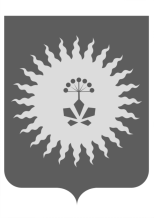 АДМИНИСТРАЦИЯ                                             АНУЧИНСКОГО МУНИЦИПАЛЬНОГО ОКРУГА ПРИМОРСКОГО КРАЯР А С П О Р Я Ж Е Н И Е О внесении изменений в распоряжение от 17.03.2021г. №99-р «О временном ограничении движения транспортных средств по автомобильным дорогам местного значения в весенний период   2021 года»       В соответствии с Федеральным законом от 08 ноября 2007 года  № 257- ФЗ «Об автомобильных дорогах, дорожной деятельности в Российской Федерации и о внесении изменений в отдельные законодательные акты Российской Федерации», Устава Анучинского муниципального округа Приморского краяВнести изменения в части п.1 распоряжения от 17.03.2021г.№99-р «О временном ограничении движения транспортных средств по автомобильным дорогам местного значения в весенний период   2021 года», дополнив словами «автомобильную дорогу с.Тихоречное-ул.Станция», «автомобильную дорогу Новотроицкое-Тихоречное».2.Начальнику общего отдела администрации Анучинского муниципального округа (Бурдейная С.В.) опубликовать настоящее распоряжение в средствах массовой информации.3.Контроль за исполнением настоящего распоряжения возложить на заместителя главы администрации Анучинского муниципального округа на Дубовцева И.В.Глава Анучинского муниципального округа                                                             С.А.Понуровский                      24.03.2021с. Анучино№109-р